 Недеља светосавља у нашој школи 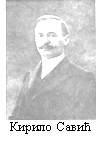 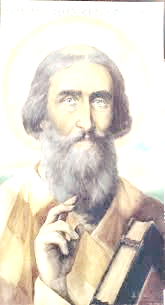 (24-28. јануара 2022. године),,П у т е м    з н а њ а    и   в е р е “Ово је пројекат који се реализује поводом Дана школе (26. јануар) и школске славе Савиндана.План активности: Понедељак 24. јануар 2022. године Медијска најава пројекта  Нови број часописа ,,Основац“;Уторак 25. јануар 2022. године Трибина у холу школе: Представљање књига наставника Александра Маричића;Среда 25. јануар 2022. године Изложба ликовних и литерарних радова ученика; Постављање сцене;Вече духовне музике  у холу школе.Наступају: хор ОШ ,,Кирило Савић“ и Градски хор, под руководством наставнице музичке културе Аните Пешић Ивковић; Четвртак 27. јануар 2022. године – школска слава Свечано обележавање Савиндана,Ломљење славског колача,Кратак културни програм,Додела награда ученицима за радове на ликовном и литерарном конкурсу,Додела награда радницима школе,Испраћај у пензију наставника Радомира ЖивковићаПетак 28. јануар 2022. године Интерактивни квиз за све ученике школе,Презентација радова ученика, активности на сајту школе.Приредбе у издвојеним одељењима у Осоници и Лукама.